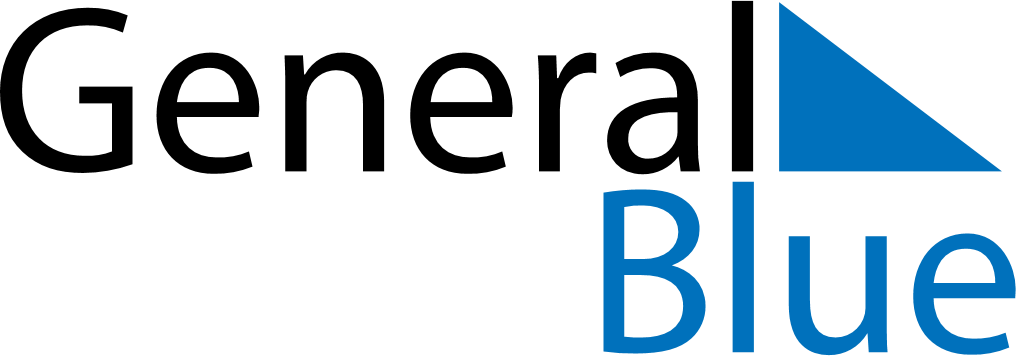 April 2020April 2020April 2020April 2020New ZealandNew ZealandNew ZealandSundayMondayTuesdayWednesdayThursdayFridayFridaySaturday1233456789101011Good FridayGood Friday1213141516171718Easter SundayEaster Monday1920212223242425ANZAC Day2627282930ANZAC Day (substitute day)